Регистрационный номер № ____   Директору ГБПОУ РБ Средний специальный музыкальный колледж Сагитову Р.Р.                                                  _____________________________________________________   _____________________________________________________                                                            (фамилия, имя, отчество одного из родителей/законных представителей) Проживающих(-его) по адресу:                                                    ____________________________________________________	                                  Тел._________________________________________________ЗАЯВЛЕНИЕ          Прошу Вас допустить к вступительным творческим испытаниям моего ребенка _____________________________________________________________________________________________(фамилия, имя, отчество поступающего)с целью поступления в ____ класс. _____________________________________________________________________________________________(дата рождения поступающего; реквизиты документа, удостоверяющего его личность, когда и кем выдан)_____________________________________________________________________________________________ (адрес фактического места жительства или места пребывания ребенка)для получения среднего профессионального образования по специальности 53.02.03 «Инструментальное исполнительство» (по видам инструментов):специальное     струнно-смычковые     духовые и ударные     инструменты 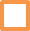 фортепиано              инструменты                      инструменты              народного оркестрапо очной форме обучения на места:финансируемые из бюджета Республики Башкортостан;  по договорам об оказании платных образовательных услуг.    _______________________________________________________________________________(Сведения о предыдущем уровне образования)Интернат: нуждается , не нуждается  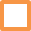  Необходимость создания для поступающего специальных условий для прохождения творческих вступительных испытаний в связи с его инвалидностью или ограниченными возможностями здоровья: да , нет       С уставом, лицензией на осуществление образовательной деятельности, со свидетельством о государственной аккредитации, с образовательными программами и другими документами колледжа, регламентирующими организацию и осуществление образовательной деятельности, права и обязанности обучающихся ознакомлен(а).       Даю согласие на обработку моих персональных данных и персональных данных моего ребенка, в порядке, установленном законодательством РФ.      Я извещен, что учебные занятия могут проводиться дистанционно в случае действий обстоятельств непреодолимой силы.__________________ (подпись законного представителя)             Дата «____»_________________20____года